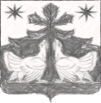 РОСИИЙСКАЯ ФЕДЕРАЦИЯАДМИНИСТРАЦИЯ ЗОТИНСКОГО СЕЛЬСОВЕТАТУРУХАНСКОГО РАЙОНАКРАСНОЯРСКОГО КРАЯ ПОСТАНОВЛЕНИЕОб утверждении перечня кодов подвидов по видам доходов  бюджета на 2021 год, главными администраторами  которых являются  органы местного самоуправления муниципального  образования  Зотинский сельсовет Туруханского района.В соответствии с п.9 ст.20 Бюджетного кодекса Российской Федерации, Приказом Министерства финансов Российской Федерации от 08 июня 2020 года № 99н (ред. от 07.12.2020) «Об утверждении кодов (перечней кодов) бюджетной классификации Российской Федерации на 2021 год (на 2021 год и плановый период 2022 и 2023 годов)»П О С Т А Н О В Л Я Ю:Утвердить перечень кодов подвидов по видам доходов  бюджета на 2021 год,  главными администраторами  которых являются  органы местного самоуправления муниципального образования Зотинский сельсовет Туруханского района, согласно Приложению 1 к настоящему постановлению.        2. Настоящее постановление вступает в силу  со дня подписания, и применяется к правоотношениям,  возникшим с 1 января 2021 года.Настоящее постановление подлежит  официальному опубликованию в печатном издании газете «Ведомости органов местного самоуправления Зотинского сельсовета»  и  размещению на официальном сайте сельсовета (зотино-адм.рф).Контроль за исполнением настоящего постановления возложить на заместителя Главы по финансовым вопросам - главного бухгалтера       И.В. РеутГлава Зотинского сельсовета:           _______________          П. Г.  Опарина Приложение 1 к постановлениюадминистрации Зотинского сельсоветаот  01.03.2021   №  12-пПеречень кодов подвидов по видам доходов  бюджета на 2021 год, главными администраторами  которых являются  органы местного самоуправления муниципального образования  Зотинский сельсовет Туруханского района 01.03.2021с. Зотино№  12-п№Код подвида по видам доходовНаименование11 08 04020 01 1000 110Государственная пошлина за совершение нотариальных действий21 08 04020 01 4000 110Государственная пошлина за совершение нотариальных действий  (прочие поступления)32 02 15001 10 7601 150Дотации на реализацию государственных полномочий по расчету и предоставлению дотаций поселениям, входящим в состав муниципального района края за счет средств краевого бюджета (в соответствии с Законом края от 29 ноября 2005 года № 16-4081)42 02 15001 10 8101 150Дотации бюджетам поселений на выравнивание бюджетной обеспеченности за счет средств районного бюджета52 02 30024 10 7514 150Субвенции на выполнение государственных полномочий по созданию и обеспечению деятельности административных комиссий62 02 49999 10 2724 150Частичное финансирование (возмещение) региональных выплат и выплат, обеспечивающих уровень заработной платы работников бюджетной сферы не ниже размера минимальной заработной платы (минимального размера оплаты труда)72 02 49999 10 7412 150Обеспечение первичных мер пожарной безопасности82 02 49999 10 7508 150Содержание автомобильных дорог общего пользования местного значения за счет средств дорожного фонда Красноярского92 02 49999 10 7509 150Капитальный ремонт и ремонт автомобильных дорог общего пользования местного значения за счет средств дорожного фонда Красноярского края102 02 49999 10 8102 150Обеспечение сбалансированности бюджетов поселений112 02 49999 10 8166 150Организация общественных работ и временной занятости граждан, испытывающих трудности в поиске работы122 02 49999 10 8186 150Физкультурно-массовые мероприятия в поселениях Туруханского района